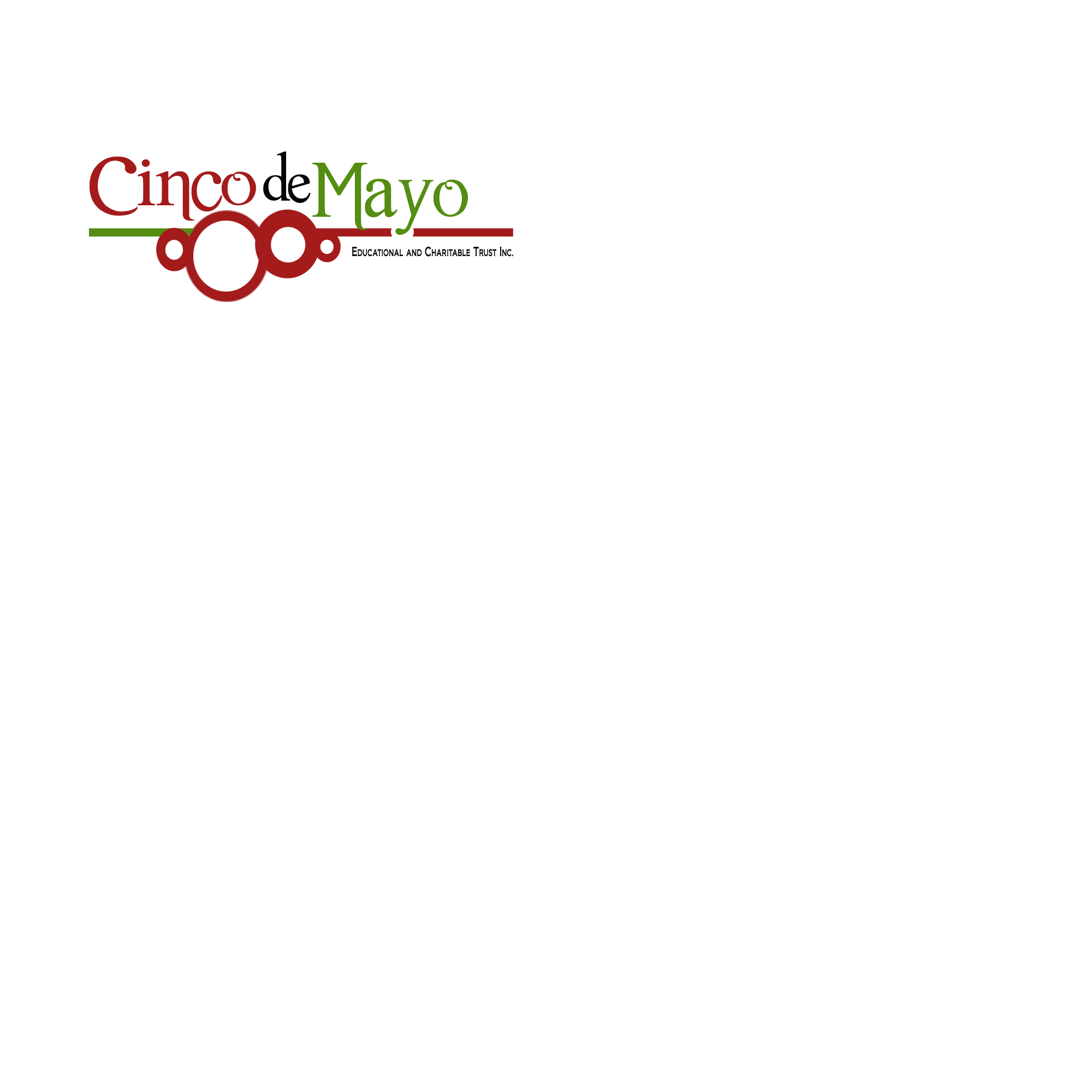 2016 Continuing Education Scholarship - $500It is our goal to help local Hispanic students realize their college dreams. We are offering scholarships for $500 each.  This scholarship will be awarded based primarily on an essay.  We are eager to offer our support to someone that shows a strong desire to continue their education and possesses qualities that will help empower Hispanic youth to do the same. 1. Requirements to qualify for Hutchinson Cinco de Mayo Educational and Charitable Council, Inc. Continuing Education Scholarship:Be of Hispanic HeritageHave a grade point average of 2.5Must use the funds within 2 consecutive years at an accredited college or for vocational training.Must have graduated from a   school or completed a GED program in  , or have a  home (family) address.2. Submit the Following: NO EXCEPTIONSScholarship Application2 Letters of Recommendations - You do not have to use the form provided but the recommendation must be signed and dated. Transcript - College or trade school or most recent secondary education. Personal Essay Topic: Why this scholarship would be helpful and what your future goals & aspirations are.  There is no minimum or maximum length required and it can be handwritten or typed. You do not have to use the form we provide. A computer generated document is acceptable. Thank you for your interest in the Cinco de Mayo Educational Scholarship.Deadline: Must be mailed by April 1, 2016 For questions, please contactEsther Flores (620) 664-0549 orAurie Wornkey  (620) 921-0303Personal InformationFirst Name:________________________________________   Middle Initial: __________Last Name: ______________________________________________________________Permanent Home Address: __________________________________________________City: _____________________________________ State_______________ Zip ________Telephone/Cell Number: ___________________________________________________Email Address: ____________________________________________________________Social Security Number: ________________________________(This will be kept confidential, and is optional to provide)Hutchinson/Reno : Yes /  OneEducational InformationLetter of Recommendation2 required – print out as many sheets are you need You are not required to use this form – you can use any type of paper you desire but it must be signed, name printed and dated to be considered – If you use this form, you can write on the back or use additional sheets of paper. It can be typed or handwritten. To be considered – it must be signed and dated.______________________________________________________________________________________________________________________________________________________________________________________________________________________________________________________________________________________________________________________________________________________________________________________________________________________________________________________________________________________________________________________________________________________________________________________________________________________________________________________________________________________________________________________________________________________________________________________________________________________________________________________________________________________________________________________________________________________________________________________________________________________________________________________________________________________________________________________________________________________________________________________________________________________________________________________________________________________________________________________________________________________________________________________________________________________________________________________________________________________________________________________________________________________________________________________Signature_____________________________________ Date_______________________________________Print Name ___________________________________ Years Known_________________________________Personal EssayTopic: Why this scholarship would be helpful and what your future goals & aspirations are.  There is no minimum or maximum length required and it can be handwritten or typed. You do not have to use the form we provide. A computer generated document is acceptable. ______________________________________________________________________________________________________________________________________________________________________________________________________________________________________________________________________________________________________________________________________________________________________________________________________________________________________________________________________________________________________________________________________________________________________________________________________________________________________________________________________________________________________________________________________________________________________________________________________________________________________________________________________________________________________________________________________________________________________________________________________________________________________________________________________________________________________________________________________________________________________________________________________________________________________________________________________________________________________________________________________________________________________________________________________________________________________________________________________________________________________________________________________________________________________________________________________________________________________________________________________________________________________________________________________________________________________________________________________________________________________________________________________________________________________________________________________________